7 Ebrill 2021	7th April 2021 Hysbysir bod cyfarfod arbenig o’r	Notice is hereby given that a Special Cyngor i’w gynnal nos Lun Ebrill 12	meeting of the Council is convened for Monday am 7.30yn fel cyfarfod zoom ar lein.	April 12th at 7.30pm as an online zoom meeting.AGENDA	AGENDA1.	Ymddiheuriadau am Absenoldeb.	1.	Apologies for Absence.2.	Datgelu Buddianau.	2.	Declaration of Interest.3.	I ystyried materion personel.	3.	To consider personnel matters.4.	Ystyried noddi'r RFO ar gymhwyster CiLCA Un 	4.	To consider sponsoring the RFO on the One Voice 		Llais Cymru.		Wales CiLCA qualification. 		D R Davies		D R Davies 	Clerc		ClerkCyngor Cymuned Llannon Community CouncilCyngor Cymuned Llannon Community CouncilCyngor Cymuned Llannon Community CouncilClerc/ ClerkMr David DaviesCwmffrwd FarmGlanammanCarmarthenshireSA18 2DZ07971 026 493david@ccllannon.org.uk 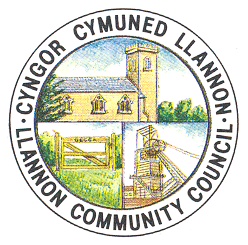 SCC/Trysorydd RFO/TreasurerMr Chris BowkettTumble HallHeol y NeuaddTumbleCarmarthenshireSA14 6HRweb-site    www.ccllannon.org.uk   - wefanweb-site    www.ccllannon.org.uk   - wefanweb-site    www.ccllannon.org.uk   - wefan